 	AVIS de MARCHE	Appel d’offre internationalAccord Cadre Nourriture – Kit alimentaire pour distribution DC-BGI-03316Action contre la Faim lutte contre les causes et les effets de la faim et des maladies qui menacent la vie d’enfants, de femmes et d’hommes en situation de vulnérabilité. Fondée en France en 1979, Action contre la Faim est une organisation non gouvernementale, non politique, non religieuse, et à but non lucratif.Action contre la Faim – République Centrafricaine envisage d’attribuer un marché de fournitures pour le contrat cadre concernant la distribution de kits alimentaires sur tout le territoire centrafricain.Le dossier d’appel d’offres peut être obtenu par mail à l’adresse suivante: M Tomek BARBIERResponsable des approvisionnementstel : +236 72 68 75 35/ +236 70 55 17 18appeldoffre@cf-actioncontrelafaim.org ou physiquement à l’adresse suivante :Action Contre la Faim – Mission RCA Quartier Sissongo – SICA I – BP2086 De 8h à 12H30 et de 14H à 16H30Ce marché sera constitué de 8 lots, visant à couvrir les besoins d’Action contre la Faim pour ses activités de distribution de kits alimentaires sur tout le territoire centrafricain durant l’année suivant la mise en place du contrat.Action contre la Faim ne sera en aucun cas contraint de sélectionner l’offre la plus basse, ni aucune offre. Action contre la Faim se réserve également le droit d’accepter entièrement ou partiellement une réponse à l’appel d’offres.La date limite de retrait des dossiers est fixée au 03/05/2024, à 12H00 heure de Bangui. La date limite pour la remise des offres est fixée au 10/05/2024 à 12H00 heure de Bangui.Page 1 / 1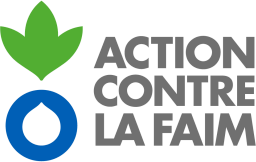 Action Contre la FaimMission République Centrafricaine